                 APP应用程序tempview的微信安装方法1、单击接收到的APP文件，如下图               2、点击右上角的●●●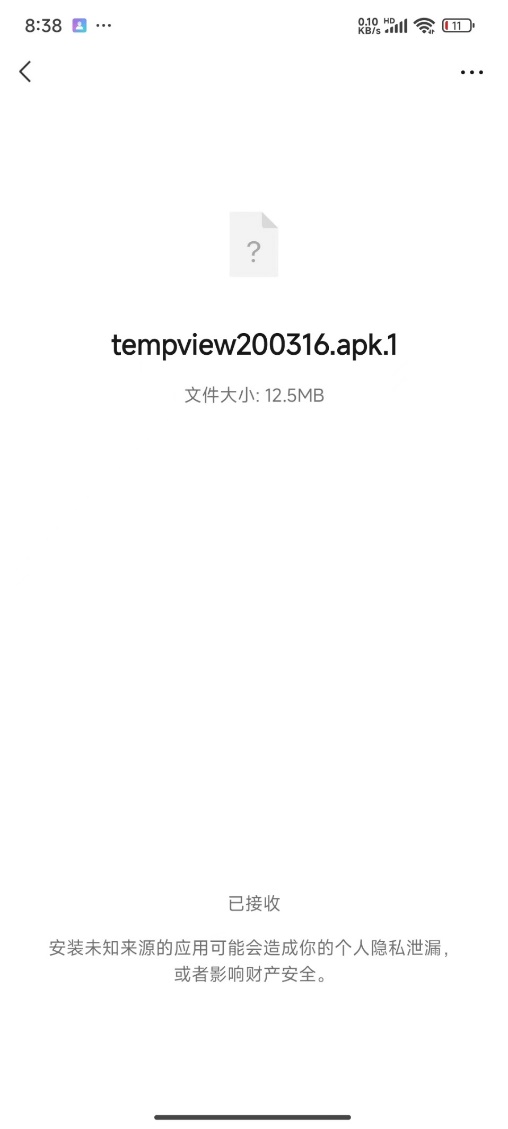 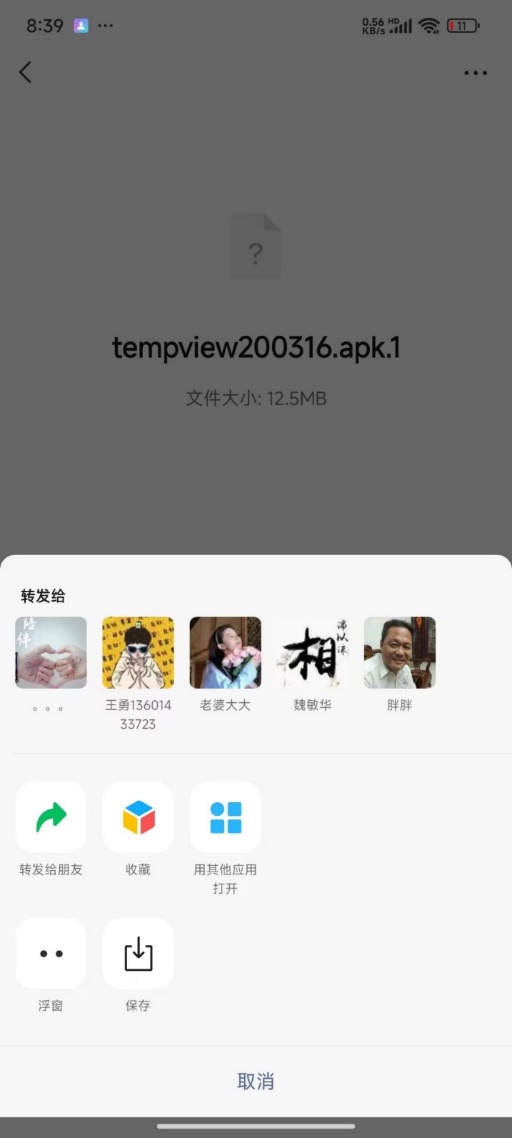 3、下框会出现一个保存，点击它保存文件。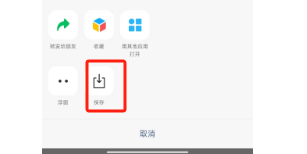 4、关闭微信，打开手机里的文件管理，找到刚刚下载保存的文件。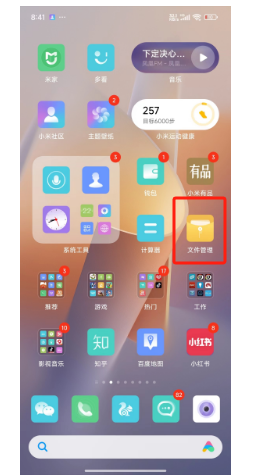 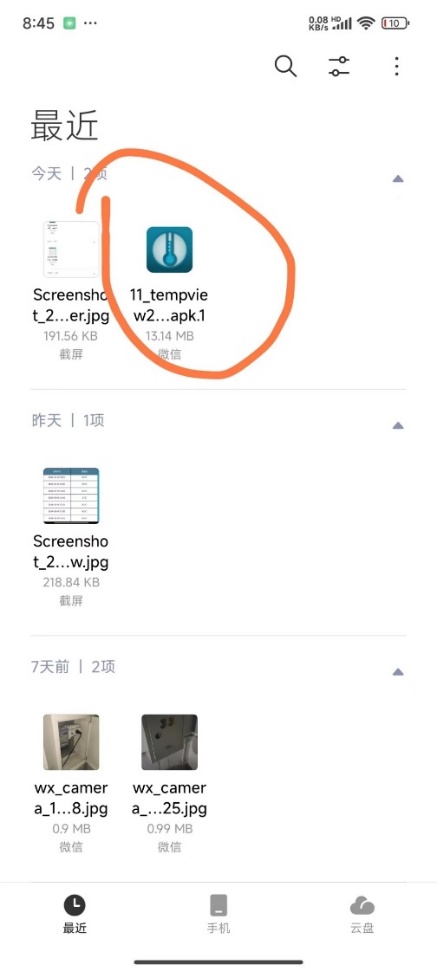 5、然后长按这个文件，弹出下图              6、点击更多，弹出如下界面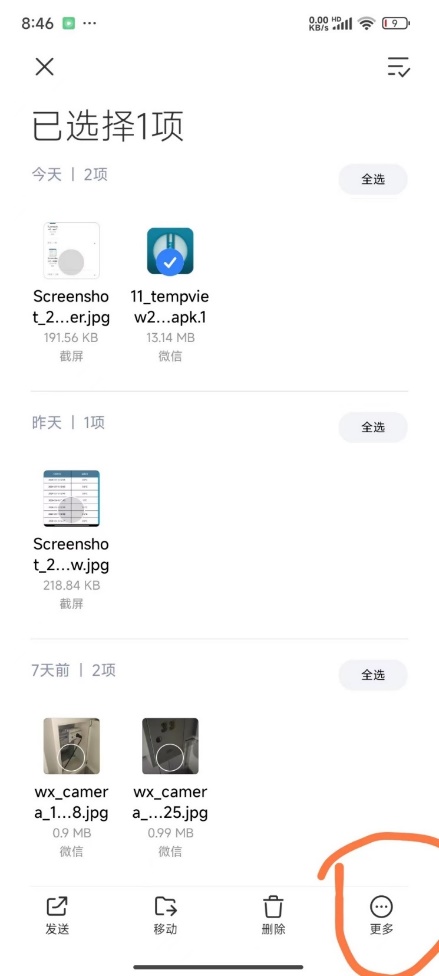 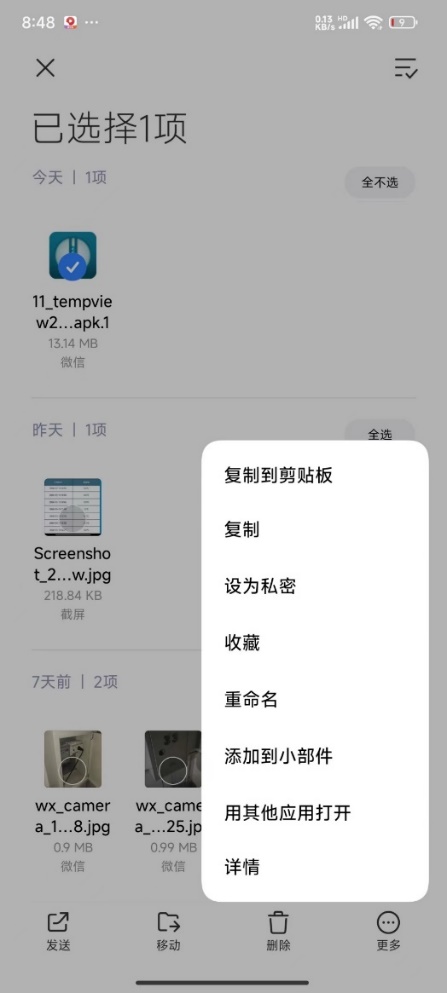 7、点击“重命名”选项，弹出下面窗口，将光标移到最后面，删除apk后面多余字符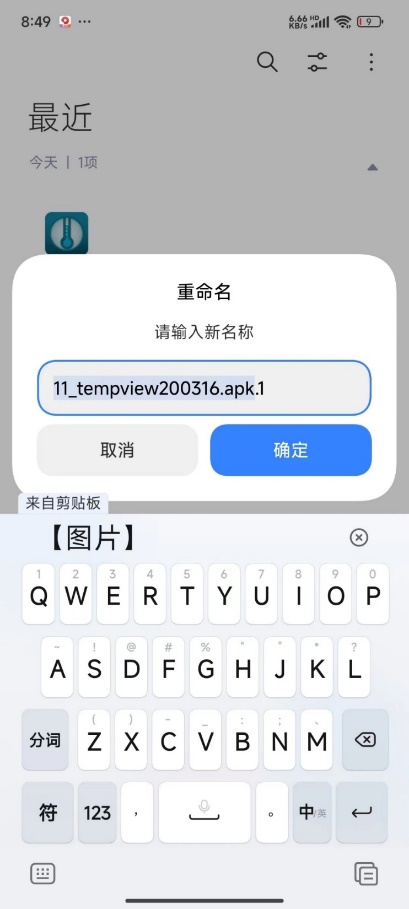 8、点击确认，出现下图             9、继续点击确定文件名，现在可以点击安装App了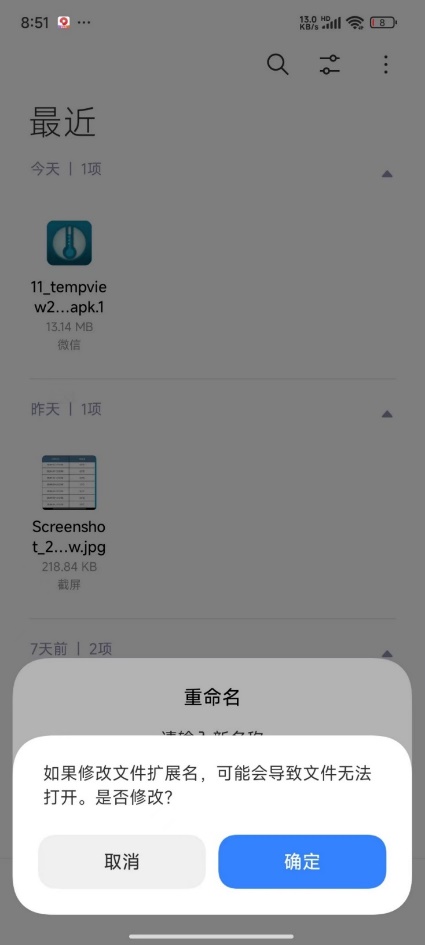 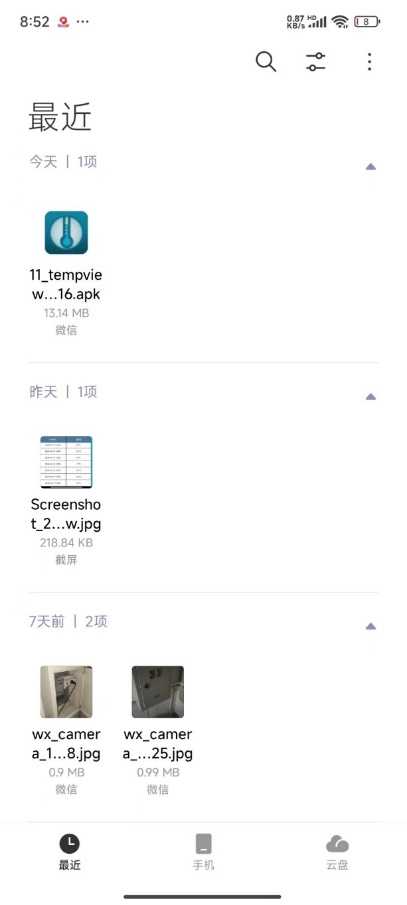 